Przedmiotem zamówienia jest zleca dostawa i rozładunek wodnego roztworu amoniaku 24% o stężeniu 24% ±0,9 % czystości technicznej (zwanym dalej „Towarem”) w ilości do 8 797 ton.  II. DefinicjeDostawy - należy przez to rozumieć nabywanie produktów, którymi są rzeczy ruchome, energia, woda oraz prawa majątkowe, jeżeli mogą być przedmiotem obrotu, w szczególności na podstawie umowy sprzedaży, dostawy, najmu, dzierżawy oraz leasingu z opcją lub bez opcji zakupu, które może obejmować dodatkowo rozmieszczenie lub instalację.Przedmiot Zamówienia - dostawa  i rozładunek wody amoniakalnej dla Enea Elektrownia Połaniec S.A.;Usługi - należy przez to rozumieć wszelkie świadczenia, które nie są Robotami budowlanymi lub Dostawami;OPZ – opis przedmiotu zamówienia na dostawę i rozładunek wody amoniakalnej dla Enea Elektrownia Połaniec S.A.Ustawa - Ustawa z dnia 11 września 2019 roku - Prawo zamówień publicznych tj. (Dz. U. z 2019 r. poz. 2019 ze zm.);Wykonawca - należy przez to rozumieć osobę fizyczną, osobę prawną albo jednostkę organizacyjną nieposiadającą osobowości prawnej, która oferuje na rynku wykonanie robót budowlanych lub obiektu budowlanego, dostawę produktów lub świadczenie usług lub ubiega się o udzielenie zamówienia, złożyła ofertę lub zawarła umowę w sprawie zamówienia publicznego;WZ -  dokument potwierdzający wydanie zewnętrzne materiału.Zamawiający - Enea Elektrownia Połaniec Spółka Akcyjna, Zawada 26,28-230 Połaniec, Polska; NIP: 866-000-14-29, REGON: 830273037.III. Miejsce dostawyMiejscem dostawy Towaru będą dwa zbiorniki wody amoniakalnej w Enea Elektrownia Połaniec S.A., Zawada 26, 28-230 Połaniec.IV. Termin obowiązywania umowy Umowa jest zawarta na okres nie dłużej niż do 28 lutego 2023 roku, od dnia rozpoczęcia realizacji Umowy lub do wyczerpania wartości Wynagrodzenia Całkowitego. Rozpoczęciem realizacji Umowy jest dzień, kiedy pierwsza partia Towaru została dostarczona do Zamawiającego.V. Warunki dostarczenia i realizacjiDostawy i rozładunek Towaru  realizowane będą w dni robocze w godz. od 7.00 – 20.00.Dostawa Towaru odbywać się będzie autocysternami, wyposażonymi w króćce rozładunkowe typu EURO-TW (od strony cysterny dla linii produktowej typ MK80 SS, na linii oparowej typu MK50 SS).Towar dostarczony będzie do lokalizacji wymienionej w pkt. 3.1 na koszt i ryzyko Wykonawcy.Zamawiający zastrzega możliwość zmniejszenia przewidywanej do dostawy ilości Towaru w okresie obowiązywania Umowy. Ilość Towaru w okresie obowiązywania Umowy może wynieść: od 6 000 ton („minimalna ilość Dostawy”)  do 8 797 ton („maksymalna ilość Dostawy”).Powyższa zmiana ilości dostaw możliwa jest w przypadku zmniejszenia produkcji energii elektrycznej, spowodowanej wielkością zapotrzebowania na energię przez krajowy system elektroenergetyczny oraz w przypadku awarii urządzeń wytwórczych u Zamawiającego, powodujący długotrwały postój remontowy lub zmniejszenie zapotrzebowania na wodę amoniakalną w wyniku optymalizacji pracy bloków energetycznych o czym Zamawiający pisemnie lub w formie elektronicznej powiadomi Wykonawcę w terminie do 3 dni roboczych od stwierdzenia, że zapotrzebowanie na wodę amoniakalną uległo zmniejszeniu.Towar powinien  spełniać wszystkie wymagania normy PN-C-84035 dla Gatunku II.Towar będzie dostarczany do Zamawiającego autocysterną (zgodnie z pkt. 5.2 OPZ) wraz z kartami charakterystyki (REACH II) oraz scenariuszami narażeń zgodnymi z Rozporządzeniem Parlamentu Europejskiego i Rady (WE) nr 1907/2006 z dnia 18 grudnia 2006 r., wraz ze zmianami wprowadzonymi przez rozporządzenie (WE) nr 830/2015 z maja 2015 r. Wymienione substancje i mieszaniny należy oznakować zgodnie z Rozporządzeniem Parlamentu Europejskiego i Rady (WE) nr 830/2015 z maja 2015 r wraz z późniejszymi zmianami. Wersję papierową karty charakterystyki  (wszystkie opisy w języku polskim) należy dostarczyć przy pierwszej dostawie, a wersję elektroniczną wysłać na adres: mariusz.winnicki@enea.pl .Przy kolejnych dostawach karta charakterystyki Towaru wymagana jest wtedy, gdy dokonano w niej aktualizacji. Brak wymaganych kart charakterystyki Towaru oraz niezgodne oznakowanie będą podstawą do odmowy przyjęcia Dostawy. Dla każdej Dostawy Wykonawca zobowiązany jest dołączyć Świadectwo Jakości potwierdzające zgodność dostarczanego Towaru z określonymi wymogami. Brak Świadectwa Jakości lub brak zgodności zapisów w nim zawartych z wymogami jakościowymi, oznacza że Towar nie spełnia warunków Umowy.Granicą wydzielonego układu rozładunkowego (granica Dostaw) będzie zawór na ssaniu pomp rozładowczych. Wykonawca ponosi pełną odpowiedzialność za dostarczany Towar do chwili zakończenia jego rozładunku.Przeniesienie prawa własności Towaru następuje w dacie jego odbioru przez Zamawiającego. Potwierdzeniem odbioru dostawy Towaru przez Zamawiającego będzie sporządzony przez Wykonawcę dokument WZ, który powinien zawierać co najmniej:Numer dokumentu WZNazwę i adres WykonawcyDatę i miejsce nadania TowaruNazwę i adres ZamawiającegoNumer zamówienia lub Umowy na podstawie, której realizowana jest DostawaNumer identyfikacyjny środka transportowego tj. nr rejestracyjny ciągnika i cysternyNazwę TowaruImię i nazwisko KierowcyIlość TowaruWykonawca zobowiązuje się na terenie Zamawiającego do zapewnienia bezwzględnego stosowania w toku realizacji Umowy środków ochrony indywidulanej, w szczególności hełm ochronny, okulary ochronne, obuwie robocze, kamizelki odblaskowe, ubranie chemoodporne, detektor stężenia par amoniaku, maskę cało twarzową z pochłaniaczem.Uwaga:Stanowisko rozładowcze Zamawiającego wyposażone jest w niezbędne urządzenia (pompy elektryczne) do rozładunku Towaru.Towar będzie dostarczany w autocysternach jednokomorowych. Temperatura rozładowywanego Towaru zbliżona do temperatury otoczenia.Dopuszczalna tolerancja stężenia wodnego roztworu amoniaku powinna mieścić się w granicach 24% ± 0,9%.Transport samochodowy realizowany będzie zgodnie z wymogami obowiązującego w tym zakresie prawa Prowadzone przez Wykonawcę lub jego Podwykonawcę czynności rozładunkowe Towaru na terenie Elektrowni Połaniec muszą być wykonywane przez dwie osobyTowar będzie dostarczany Zamawiającemu sukcesywnie według jego potrzeb na podstawie odrębnych wywoływanych partii określających termin oraz ilość w jakiej ma zostać dostarczony w terminie do 4 dni roboczych, licząc od daty wywołania. Pracownicy Wykonawcy lub Podwykonawcy skierowani do prowadzenia czynności rozładowczych mają obowiązek odbyć stosowne szkolenie, po którym uzyskają upoważnienie od Zamawiającego do prowadzenia czynności obsługowych na urządzeniach rozładowczych Zamawiającego. Szkolenie odbędzie się na koszt Zamawiającego. Pracownicy Wykonawcy lub Podwykonawcy powinni posiadać:ważne świadectwo kwalifikacyjne do: obsługi w grupie: Urządzenia do napełniania i opróżniania zbiorników transportowych do materiałów niebezpiecznych w kategorii: III NO w zakresie: Urządzenia do napełniania i opróżniania zbiorników transportowych do materiałów niebezpiecznych klasy 8 wg ADR/RID wydanym przez Transportowy Dozór Techniczny;wstępne szkolenie BHP przeprowadzone przez pracowników BHP Zamawiającego na zasadach opisanych w dokumencie związanym nr 2 do Instrukcji Organizacji Bezpiecznej Pracy w Enea Elektrownia Połaniec S.A.  - I/DB/B/20/2013 wraz z instruktażem stanowiskowym (u Zamawiającego) uprawniającym do prowadzenia czynności rozładunku wody amoniakalnej przeprowadzone na terenie Elektrowni Połaniec. Uwaga:Do realizacji prac na rzecz Elektrowni  Połaniec na jej terenie, Wykonawcy zobowiązani są kierować wyłącznie osoby, które posiadają: a) właściwe umiejętności i kwalifikacje zawodowe, b) aktualne orzeczenia lekarskie stwierdzające brak przeciwwskazań do pracy na określonym stanowisku (przy rozładunku wody amoniakalnej); Wykonawcy, którym Enea Elektrownia Połaniec S.A. w zawartych umowach powierzyła wykonywanie prac eksploatacyjnych urządzeń energetycznych (podczas rozładunku wody amoniakalnej) są obowiązani zatrudniać do wykonywania tych prac wyłącznie osoby uprawnione i upoważnione, a dla wykonywania pozostałych prac wyłącznie osoby upoważnione. Upoważnienia, o których mowa wyżej wydaje Dyrektor Pionu Produkcji Elektrowni Połaniec lub osoba przez niego upoważniona. Wykonawcy zobowiązani są do przekazywania i aktualizacji: a) wykazu osób kierowanych do wykonywania prac na rzecz Elektrowni wg wzoru stanowiącego Z -1 / Dokument związany nr 2 do I/DB/B/20/2013 b) wniosków o nadanie dodatkowych upoważnień, do obsługi urządzeń energetycznych, wg wzoru określonego odpowiednio w Z–1 D /Dokument związany nr 2 do I/DB/B/20/2013 c) Kwestionariusz BHP dla Wykonawców  stanowiący załącznik Z-5 / Dokument związany nr 2 do I/DB/B/20/2013Dokumenty, o których mowa wyżej, upoważniony przedstawiciel Wykonawcy przekazuje, w formie elektronicznej do edycji osobie odpowiedzialnej ze strony Elektrowni za realizację umowy innych uzgodnień technicznych lub innej osobie wskazanej pisemnie przez Elektrownię nie później niż: a) na 7 dni przed planowanym terminem rozpoczęcia Dostaw objętych umową; b) na 3 dni przed planowanym terminem (w dni powszednie w godz. 6.00 – 14.00) przeprowadzenie wizji lokalnej dla zapytania ofertowego/przetargu publicznego /innych uzgodnień technicznych. Wraz z wykazem osób Wykonawca zobowiązany jest przygotować i przekazać osobie prowadzącej umowę Wniosek o wydanie przepustek. Zasady wydawania przepustek, reguluje „Instrukcja przepustkowa dla ruchu osobowego i pojazdów oraz zasady poruszania się po terenie chronionym Enea Elektrownia Połaniec S.A.” – I/NN/B/35/2008. W przypadku naruszenia przez Wykonawcę obowiązków, o jakich mowa w punktach 5.8, 5.11 i 5.12, Zamawiający sporządza protokół reklamacyjny i może odmówić przyjęcia towaru. Do czasu zakończenia postępowania reklamacyjnego Wykonawcy nie przysługuje wynagrodzenie za Dostawy.  Wzory dokumentów:VI. Ilość i jakość dostaw Przy dostawach Towaru autocysternami podstawą do rozliczenia dostaw będzie dokument dostawy, np. WZ (wydanie zewnętrzne). W przypadku wątpliwości, co do ilości pojedynczej dostawy Zamawiający ma prawo do zweryfikowania dostarczonej ilości poprzez zważenie autocysterny na wadze samochodowej (waga przed i po rozładunku autocysterny). Gdy ważenie dostawy w punkcie przeznaczenia wykaże ciężar różniący się od ciężaru wystawionego w dokumencie dostawy przekraczający dopuszczalne wartości wynikające z klas dokładności zainstalowanych wag, Zamawiający spisze w obecności przewoźnika stosowny protokół, który będzie podstawą do wystawienia oficjalnej Reklamacji. Protokół podpiszą upoważnieni przedstawiciele Zamawiającego i przewoźnika. Wykonawca zobowiązany będzie do zajęcia stanowiska w przedmiotowej sprawie w terminie 7 dni od daty otrzymania Reklamacji. Brak odpowiedzi w zastrzeżonym terminie jest równoznaczny z uznaniem reklamacji.. Zamawiający może dokonywać w laboratorium posiadającym wdrożony system zarządzania zgodnie z normą PN-EN ISO/IEC 17025 kontrolnego badania jakości dostarczonego Towaru. W tym celu zostaną pobrane próbki zgodnie z instrukcją stanowiącą załącznik nr 1. Analiza dostarczonej wody amoniakalnej wykonana będzie zgodnie z metodyką wynikającą z normy PN-C-84035 „Woda amoniakalna techniczna – Wymagania i badania”. Uzyskany wynik badania Strony Umowy uznawać będą za wiążące. W przypadku, gdy wynik badania, o którym mowa w punkcie 6.2 z pobranej próbki dla danej Dostawy nie będzie spełniał wymogu jakościowego dotyczącego stężenia amoniaku, Zamawiający przewiduje kary umowne. W przypadku  odmowy przyjęcia danej Dostawy, w przypadkach określonych Umową Wykonawca nie jest uprawniony do otrzymania zapłaty za taką dostawę, a Zamawiający nie będzie ponosił wobec Wykonawcy żadnych konsekwencji prawnych i finansowych, w szczególności w postaci obowiązku zapłaty ceny, rekompensat, kar umownych, odszkodowań itp. W przypadku  niewywiązania się Wykonawcy z dostaw Towaru lub dostaw Towaru o parametrach niezgodnych z określonymi w Umowie, Zamawiający może zlecić realizację dostaw osobie trzeciej na koszt i ryzyko Wykonawcy (wykonanie zastępcze). VII. Obowiązki ZamawiającegoZamawiający zapewni dostarczenie Wykonawcy instrukcji BHP, ppoż. i Ochrony Środowiska obowiązujących na terenie Enea Elektrownia Połaniec S.A. Wykonawca oświadcza, że będzie postępował zgodnie z otrzymanymi wytycznymi i przepisami. Zamawiający jest zobowiązany do bieżącego potwierdzania przez upoważnionego pracownika ilości dostarczonych i rozładowanych ton Towaru na dokumencie WZ.Każdorazowego przeważenia na własny koszt środków transportu przed i po rozładunku Towaru na terenie Zamawiającego.VIII. Obowiązki Wykonawcy Wykonawca i jego Podwykonawca/Podwykonawcy zobowiązują się do dostarczenia Towaru spełniającego założenia OPZ, przedłożoną ofertą oraz obowiązującymi normamiWykonawca oświadcza, iż jego pracownicy lub pracownicy Podwykonawcy posiadają wymagane prawem uprawnienia do przewozu i rozładunku Towarów niebezpiecznych.Utrzymania w czystości miejsc po rozładunku dostawy u Zamawiającego. Powiadamiania Zamawiającego o przewidywanych lub zaistniałych przeszkodach w dostarczeniu Towaru.Wykonawca zobowiązuje się do naprawienia szkody powstałej w skutek awarii urządzeń rozładunkowych u Zamawiającego spowodowanych parametrami niezgodnymi z wymogami jakościowymi zamówionego Towaru. IX. Regulacje prawneWykonawca będzie świadczył Usługi zgodnie z przepisami powszechnie obowiązującego prawa na terytorium Rzeczpospolitej Polskiej.X. Dokumenty właściwe dla Enea Elektrownia Połaniec S.AOgólne Warunki Zakupu TowarówInstrukcja Ochrony PrzeciwpożarowejInstrukcja Organizacji Bezpiecznej Pracy  w zakresie wymagań dla wykonawców realizujących prace na rzecz Elektrowni oraz obowiązki pracowników Elektrowni przy zlecaniu prac wykonawcom – załącznik nr 2Instrukcja Postepowania w Razie Wypadków i Nagłych ZachorowańInstrukcja Postępowania z OdpadamiInstrukcja Przepustkowa dla Ruchu materiałowegoInstrukcja Postępowania dla Ruchu Osobowego i PojazdówInstrukcja w Sprawie Zakazu Palenia TytoniuZmiana adresu dostarczania dokumentów zobowiązaniowychDokumenty dostępne są na stronie internetowej Enea Elektrownia Połaniec S.A. pod https://www.enea.pl/pl/grupaenea/o-grupie/spolki-grupy-enea/polaniec/zamowienia/dokumenty-dla-wykonawcow-i-dostawcow 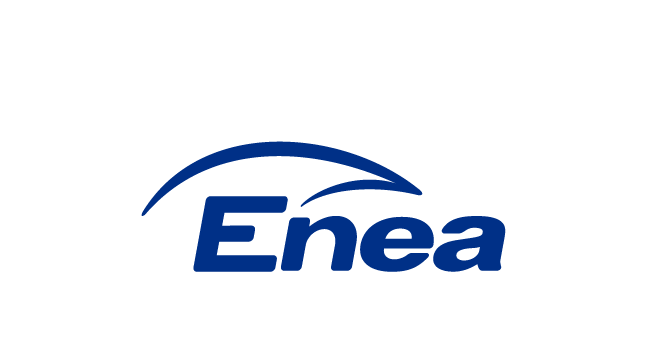 Enea Elektrownia Połaniec S.A.Zawada 26, PL 28-230 PołaniecTel. + 48 15 865 67 01, Fax. + 48 15 865 66 88Enea Elektrownia Połaniec S.A.Zawada 26, PL 28-230 PołaniecTel. + 48 15 865 67 01, Fax. + 48 15 865 66 88 Dostawa i rozładunek wody amoniakalnej dla potrzeb  Enea Elektrownia Połaniec S.A. Dostawa i rozładunek wody amoniakalnej dla potrzeb  Enea Elektrownia Połaniec S.A.Tytuł:                       Opis przedmiotu zamówienia na „Dostawa i rozładunek wody amoniakalnej o stężeniu 24% ±0,9% na potrzeby Enea Elektrownia 
Połaniec S.A.” KATEGORIA DOSTAW WG KODU CPVTytuł:                       Opis przedmiotu zamówienia na „Dostawa i rozładunek wody amoniakalnej o stężeniu 24% ±0,9% na potrzeby Enea Elektrownia 
Połaniec S.A.” KATEGORIA DOSTAW WG KODU CPVKod CPVNazwa CPV24413000-2AmoniakI.	Przedmiot zamówienia